前  言本标准按照GB/T 1.1-2009给出的规则起草。本标准由全国有色金属标准化技术委员会（SAC/TC 243）提出并归口。本标准起草单位：沈阳有研矿物化工有限公司、铁岭选矿药剂有限公司、北京矿冶科技集团有限公司。本标准主要起草人： 牟松、王咏梅、肖文革、张海龙、郭靖宇、赵越峰乙基黄原酸甲酸乙酯范围本标准规定了乙基黄原酸甲酸乙酯的要求、试验方法、检验规则和包装、标志、运输、贮存、质量证明书及合同（或订货单）内容。    本标准适用于以乙基黄原酸钠、氯甲酸乙酯、盐酸为原料生产的乙基黄原酸甲酸乙酯产品，该产品主要用作有色金属硫化矿浮选的捕收剂。规范性引用文件下列文件对于本文件的应用是必不可少的。凡是注日期的引用文件，仅所注日期的版本适用于本文件。凡是不注日期的引用文件，其最新版本（包括所有的修改单）适用于本文件。GB/T 261  闪点的测定 宾斯基-马丁闭口杯法GB/T 4472  化工产品密度、相对密度测定GB/T 6678  化工产品采样总则GB/T 6680  液体化工产品采样通则GB/T 13508  聚乙烯吹塑桶GB/T 19161  包装容器  复合式中型散装容器GB/T 8170  数值修约规则与极限的表示和判定SN/T 0271  出口商品运输包装  塑料容器检验规程要求3.1牌号、化学结构式、化学名称和产品状态产品的牌号、化学结构式、化学名称和产品状态应符合表1的规定。表1  产品的牌号、化学结构式、化学名称和产品状态3.2化学成分及物理性能产品的化学成分（质量分数）应符合表2的规定表2  产品的化学成分(质量分数)及物理性能3.3  外观质量   产品为黄色透明油状液体,不应混有不溶性机械杂质。试验方法4.1  乙基黄原酸甲酸乙酯含量的按照附录A（或仲裁方法）进行。4.2  密度按GB/T 4472的规定测定。闭口闪点测定方法按GB/T 261的规定进行测定。4.3  外观质量采用目视法检验。检验规则5.1  检查与验收  产品由供方质量监督部门负责检验，保证产品质量符合本标准或合同（或订货单）内容的要求，并填写质量证明书。  需方应对收到的产品按本标准的规定进行检验。如检验结果与本标准或合同（或订货单）的规定不符时，应在收到产品之日起15个工作日内向供方提出，由供需双方协商解决；如需仲裁，仲裁取样应由供需双方共同进行。5.2  组批产品应成批提交验收，每批应由同生产工艺的产品组成。5.3  检验项目    每批产品应进行化学成分、物理性能和外观质量的检验。5.4  仲裁取样方法产品的取样方法按GB/T 6680的规定进行，产品采样单元数按GB/T 6678的规定进行。采样的总量应保证检验的需要。将所取试样混合均匀，分成两份，每份试样量不少于300 mL，分别装入两个具磨口塞清洁干燥的玻璃瓶中，做好标识。一瓶供检验用，另一瓶保存，以备查用，保存期限为15天。5.5  检验结果的判定  数值修约的修约后的数字判定按GB/T 8170的规定执行。  化学成分、物理性能要求检验结果与本标准或合同（或订货单）不符时，应在同批产品中抽取双倍量单元数试样进行重复试验，重复试验结果有一项不符合本标准要求，则判整批产品不合格。  外观质量不合格，判该批不合格。标志、包装、运输、贮存和质量证明书6.1  标志每个包装容器上应用不易脱落的标识标明：a)  供方名称、地址；b)  产品名称和商标；c)  产品批号、净重；d)  “防晒、防火、防倒置”字样；e)  本标准编号；f)  生产日期；g)  保质期。6.2  包装  塑料桶包装产品采用220L闭口塑料桶，每桶产品净重200kg±0.5kg；或采用IBC塑料方桶，每桶产品净重1012±1kg或1050kg±1kg。国内塑料桶应符合GB/T 13508，出口塑料桶应符合SN/T 0271的规定，IBC塑料方桶应符合GB/T 19161的规定，出口产品按出口的相关规定执行。  其他要求  如需方对包装容器有特殊要求，由供需双方协商规定。6.3  运输和贮存产品的运输条件应为防晒、不能卧放或倒置。产品的贮存条件应为通风、阴凉、防晒，不能卧放或倒置。6.4 质量证明书每批产品应附质量证明书，注明：a)  供方名称、地址；b)  产品名称、批号；c)  件数、净重；d)  各项检验分析的结果和供方质量监督部门印记；e)  本标准编号；f)  出厂日期。7  合同（或订货单）内容订购本标准所列产品的合同（或订货单）内应包括下列内容：a)  产品名称；b)  牌号；c)  件数、净重；d)  本标准编号；e)  其他。附 录 A（规范性附录）乙基黄原酸甲酸乙酯含量的测定  气相色谱法A.1  范围本附录规定了乙基黄原酸甲酸乙酯含量的测定方法。本附录适用于以乙基黄原酸钠、氯甲酸乙酯、盐酸为原料生产的乙基黄原酸甲酸乙酯产品的测定。A.2  方法摘要采用气相色谱法，试样经过气相色谱仪的色谱柱，经仪器测定，用面积归一化法定量求得乙基黄原酸甲酸乙酯的含量。 A.3  仪器设备及气源  气相色谱仪。  色谱工作站。  微量进样器：1μL。  色谱柱：毛细管柱SE-30，30m*0.32mm*0.50μL。  高纯氮气（纯度≥99.999%）。  高纯氢气（纯度≥99.999%）。  纯净空气。A.4  分析步骤   操作条件本附录推荐的典型分析条件见表A.1。表 A.1 典型分析条件   操作步骤    仪器的操作按说明书进行，待满足()条件后，并且仪器基线稳定后，用微量进样器开始采样，待组分全部流出后，采样结束。	A.5  结果计算乙基黄原酸甲酸乙酯的质量分数(%)，利用色谱工作站工作软件的面积归一法，直接读取结果报告，结果保留两位有效数字。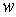 A.6  允许差实验室间分析结果的差值不超过0.50%。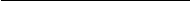 牌号化学结构式化学名称产品状态B1-53分子式：C5H10O3S2结构式：            S    OCH3-CH2-O-C∥-S-C∥-O-C2H5分子量（按2016年国际原子量）：182.252乙基黄原酸甲酸乙酯黄色透明油状液体牌号产品名称乙基黄原酸甲酸乙酯/%密度（20℃）/（g/cm3）闪点闭口/℃B1-53乙基黄原酸甲酸乙酯≥701.182～1.184＞61℃柱相温度155 ℃汽化室温度175 ℃检测器温度220 ℃载气流量30 ml/min助燃气流量300 ml/min分流比10:1进样量0.1 μl